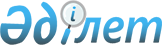 2023-2025 жылдарға арналған қалалық бюджеті туралыАқмола облысы Қосшы қаласы мәслихатының 2022 жылғы 23 желтоқсандағы № 123/25-7 шешімі.
      Қазақстан Республикасының Бюджет Кодексiнiң 9-бабының 2-тармағына, "Қазақстан Республикасындағы жергiлiктi мемлекеттiк басқару және өзiн-өзi басқару туралы" Қазақстан Республикасының Заңының 6-бабы 1-тармағының 1) тармақшасына сәйкес Қосшы қаласының мәслихаты ШЕШТІ:
      1. 2023–2025 жылдарға арналған қалалық бюджеті тиісінше 1, 2 және 3–қосымшаларға сәйкес, оның ішінде 2023 жылға келесі көлемдерде бекітілсін:
      1) кірістер – 14 157 315,4 мың теңге, соның ішінде:
      салықтық түсімдер – 1 814 128,8 мың теңге;
      салықтық емес түсімдер – 24 387,4 мың теңге;
      негізгі капиталды сатудан түсетін түсімдер – 38 324,8 мың теңге;
      трансферттер түсімі – 12 280 474,4 мың теңге;
      2) шығындар – 14 477 960,4 мың теңге;
      3) таза бюджеттік кредиттеу – 0,0 мың теңге, соның ішінде:
      бюджеттік кредиттер – 0,0 мың теңге;
      бюджеттік кредиттерді өтеу – 0,0 мың теңге;
      4) қаржы активтерімен операциялар бойынша сальдо – 0,0 мың теңге, соның ішінде:
      қаржы активтерін сатып алу – 0,0 мың теңге;
      5) бюджет тапшылығы (профициті) – - 320 645,0 мың теңге;
      6) бюджет тапшылығын қаржыландыру (профицитін пайдалану) – 320 645,0 мың теңге.
      Ескерту. 1-тармақ жаңа редакцияда - Ақмола облысы Қосшы қаласы мәслихатының 07.12.2023 № 69/15-8 (01.01.2023 бастап қолданысқа енгізіледі) шешімімен.


      2. Қазақстан Республикасы Бюджет Кодексінің 52 бабының 1 тармағына сәйкес кірістерді бөлу нормативтері келесі мөлшерінде белгіленді:
      1) облыстық бюджетке төлем көзінен ұсталатын табыстан жеке табыс салығы бойынша – 100%;
      2) Қосшы қаласының бюджетіне әлеуметтік салық бойынша – 100%.
      3. Қалалық бюджет түсімдер құрамында облыстық бюджеттен 80 535,0 мың теңге сомасында субвенция қарастырылғаны ескерілсін.
      4. 2023 жылға арналған қалалық бюджет кірістерінің құрамында республикалық бюджеттен нысаналы трансферттер 4-қосымшаға сәйкес ескерілсін.
      5. 2023 жылға арналған қалалық бюджет кірістерінің құрамында облыстық бюджеттен нысаналы трансферттер және бюджеттік кредиттер 5-қосымшаға сәйкес ескерілсін.
      6. Қалалық бюджет шығындарында 25 617,0 мың теңге сомасында кент, ауылдық округ бюджетіне бюджеттік субвенциялар қарастырылғаны ескерілсін, соның ішінде:
      Тайтөбе ауылына 25 617,0 мың теңге сомасында.
      7. 2023 жылға 22 437,0 мың теңге сомасында қаланың жергілікті атқарушы органның резерві бекітілсін.
      8. 2023 жылға арналған қалалық бюджет шығындарында 350,0 мың теңге сомасында облыстық бюджеттерінен кредиттер бойынша сыйақыларды төлеу ескерілсін, оның ішінде:
      350,0 мың теңге сомасында ішкі қарыздар есебінен несиелік тұрғын үй құрылысына.
      9. Осы шешім 2023 жылдың 1 қаңтарынан бастап қолданысқа енгізіледі. 2023 жылға арналған қалалық бюджет туралы
      Ескерту. 1-қосымша жаңа редакцияда - Ақмола облысы Қосшы қаласы мәслихатының 07.12.2023 № 69/15-8 (01.01.2023 бастап қолданысқа енгізіледі) шешімімен. 2024 жылға арналған қалалық бюджет туралы 2025 жылға арналған қалалық бюджет туралы 2023 жылға арналған Қосшы қаласының бюджетiне республикалық бюджеттен нысаналы трансферттер
      Ескерту. 4-қосымша жаңа редакцияда - Ақмола облысы Қосшы қаласы мәслихатының 07.12.2023 № 69/15-8 (01.01.2023 бастап қолданысқа енгізіледі) шешімімен. 2023 жылға арналған Қосшы қаласының бюджетiне облыстық бюджеттен нысаналы трансферттер және бюджеттік кредиттер
      Ескерту. 5-қосымша жаңа редакцияда - Ақмола облысы Қосшы қаласы мәслихатының 23.10.2023 № 56/12-8 (01.01.2023 бастап қолданысқа енгізіледі) шешімімен.
					© 2012. Қазақстан Республикасы Әділет министрлігінің «Қазақстан Республикасының Заңнама және құқықтық ақпарат институты» ШЖҚ РМК
				
      Қосшы қаласымәслихатының хатшысы

Б.Ибраев
Қосшы қаласы мәслихатының
2022 жылғы 23 желтоқсандағы
№ 123/25-7 шешіміне
1 қосымша
Санаты
Санаты
Санаты
Санаты
Сома,
мың теңге
Сыныбы
Сыныбы
Сыныбы
Сома,
мың теңге
Кіші сыныбы
Кіші сыныбы
Сома,
мың теңге
Атауы
Сома,
мың теңге
1
2
3
4
5
I. Кірістер
14 157 315,4
1
Салықтық түсімдер
1 814 128,8
01
Табыс салығы
666 475,3
1
Корпоративтік табыс салығы
290 682,6
2
Жеке табыс салығы
375 792,7
03
Әлеуметтiк салық
663 012,8
1
Әлеуметтік салық
663 012,8
04
Меншiкке салынатын салықтар
383 852,1
1
Мүлiкке салынатын салықтар
216 614,6
3
Жер салығы
79 037,5
4
Көлiк құралдарына салынатын салық
88 200,0
05
Тауарларға, жұмыстарға және қызметтерге салынатын iшкi салықтар
33 703,5
2
Акциздер
2 400,0
3
Табиғи және басқа да ресурстарды пайдаланғаны үшiн түсетiн түсiмдер
2 797,2
4
Кәсiпкерлiк және кәсiби қызметтi жүргiзгенi үшiн алынатын алымдар
28 506,3
08
Заңдық маңызы бар әрекеттерді жасағаны және (немесе) оған уәкілеттігі бар мемлекеттік органдар немесе лауазымды адамдар құжаттар бергені үшін алынатын міндетті төлемдер
67 085,1
1
Мемлекеттік баж
67 085,1
2
Салықтық емес түсiмдер
24 387,4
01
Мемлекеттік меншіктен түсетін кірістер
1 334,4
5
Мемлекет меншігіндегі мүлікті жалға беруден түсетін кірістер
1 334,4
04
Мемлекеттік бюджеттен қаржыландырылатын, сондай-ақ Қазақстан Республикасы Ұлттық Банкінің бюджетінен (шығыстар сметасынан) ұсталатын және қаржыландырылатын мемлекеттік мекемелер салатын айыппұлдар, өсімпұлдар, санкциялар, өндіріп алулар
18 647,6
1
Мұнай секторы ұйымдарынан, Жәбірленушілерге өтемақы қорынан және Білім беру инфрақұрылымын қолдау қорынан түсетін түсімдерді қоспағанда, мемлекеттік бюджеттен қаржыландырылатын, сондай-ақ Қазақстан Республикасы Ұлттық Банкінің бюджетінен (шығыстар сметасынан) ұсталатын және қаржыландырылатын мемлекеттік мекемелер салатын айыппұлдар, өсімпұлдар, санкциялар, өндіріп алулар
18 647,6
06
Басқа да салықтық емес түсiмдер
4 405,4
1
Жергіліктік бюджетке түсетін салықтық емес басқа да түсімдер
4 405,4
3
Негізгі капиталды сатудан түсетін түсімдер
38 324,8
01
Мемлекеттік мекемелерге бекітілген мемлекеттік мүлікті сату
3 000,0
1
Мемлекеттік мекемелерге бекітілген мемлекеттік мүлікті сату
3 000,0
03
Жердi және материалдық емес активтердi сату
35 324,8
1
Жерді сату
34 232,4
2
Материалдық емес активтерді сату
1 092,4
4
Трансферттердің түсімдері
12 280 474,4
02
Мемлекеттiк басқарудың жоғары тұрған органдарынан түсетiн трансферттер
12 280 474,4
2
Облыстық бюджеттен түсетiн трансферттер
12 280 474,4
Функционалдық топ
Функционалдық топ
Функционалдық топ
Функционалдық топ
Сома,
мың теңге
Бюджеттік бағдарламалардың әкімшісі
Бюджеттік бағдарламалардың әкімшісі
Бюджеттік бағдарламалардың әкімшісі
Сома,
мың теңге
Бағдарлама
Бағдарлама
Сома,
мың теңге
Атауы
Сома,
мың теңге
1
2
3
4
5
II. Шығындар
14 477 960,4
01
Жалпы сипаттағы мемлекеттiк қызметтер
2 057 363,8
112
Аудан (облыстық маңызы бар қала) мәслихатының аппараты
55 986,3
001
Аудан (облыстық маңызы бар қала) мәслихатының қызметін қамтамасыз ету жөніндегі қызметтер
54 908,3
003
Мемлекеттік органның күрделі шығыстары
1 078,0
122
Аудан (облыстық маңызы бар қала) әкімінің аппараты
496 737,2
001
Аудан (облыстық маңызы бар қала) әкімінің қызметін қамтамасыз ету жөніндегі қызметтер
413 304,4
003
Мемлекеттік органның күрделі шығыстары
55 922,6
009
Ведомстволық бағыныстағы мемлекеттік мекемелер мен ұйымдардың күрделі шығыстары
26 270,9
113
Төменгі тұрған бюджеттерге берілетін нысаналы ағымдағы трансферттер
 1 239,3
459
Ауданның (облыстық маңызы бар қаланың) экономика және қаржы бөлімі
1 549,0
003
Салық салу мақсатында мүлікті бағалауды жүргізу
1 549,0
454
Ауданның (облыстық маңызы бар қаланың) кәсіпкерлік және ауыл шаруашылығы бөлімі
32 984,4
001
Жергілікті деңгейде кәсіпкерлікті және ауыл шаруашылығын дамыту саласындағы мемлекеттік саясатты іске асыру жөніндегі қызметтер
32 984,4
459
Ауданның (облыстық маңызы бар қаланың) экономика және қаржы бөлімі
1 405 311,7
001
Ауданның (облыстық маңызы бар қаланың) экономикалық саясаттын қалыптастыру мен дамыту, мемлекеттік жоспарлау, бюджеттік атқару және коммуналдық меншігін басқару саласындағы мемлекеттік саясатты іске асыру жөніндегі қызметтер
55 311,7
015
Мемлекеттік органның күрделі шығыстары
1 350 000,0
467
Ауданның (облыстық маңызы бар қаланың) құрылыс бөлімі
20 330,6
040
Мемлекеттік органдардың объектілерін дамыту
20 330,6
486
Ауданның (облыстық маңызы бар қаланың) жер қатынастары, сәулет және қала құрылысы бөлімі
44 464,6
001
Жергілікті деңгейде жер қатынастары, сәулет және қала құрылысын реттеу саласындағы мемлекеттік саясатты іске асыру жөніндегі қызметтер
44 464,6
02
Қорғаныс
34 116,1
122
Аудан (облыстық маңызы бар қала) әкімінің аппараты
34 116,1
005
Жалпыға бірдей әскери міндетті атқару шеңберіндегі іс-шаралар
10 236,0
006
Аудан (облыстық маңызы бар қала) ауқымындағы төтенше жағдайлардың алдын алу және оларды жою
5 881,7
007
Аудандық (қалалық) ауқымдағы дала өрттерінің, сондай-ақ мемлекеттік өртке қарсы қызмет органдары құрылмаған елдi мекендерде өрттердің алдын алу және оларды сөндіру жөніндегі іс-шаралар
17 998,4
03
Қоғамдық тәртіп, қауіпсіздік, құқықтық, сот, қылмыстық-атқару қызметі
303 815,0
485
Ауданның (облыстық маңызы бар қаланың) жолаушылар көлігі және автомобиль жолдары бөлімі
303 815,0
021
Елдi мекендерде жол қозғалысы қауiпсiздiгін қамтамасыз ету
303 815,0
06
Әлеуметтiк көмек және әлеуметтiк қамсыздандыру
344 561,1
451
Ауданның (облыстық маңызы бар қаланың) жұмыспен қамту және әлеуметтік бағдарламалар бөлімі
344 561,1
005
Мемлекеттік атаулы әлеуметтік көмек
80 862,0
002
Жұмыспен қамту бағдарламасы
50 522,5
007
Жергілікті өкілетті органдардың шешімі бойынша мұқтаж азаматтардың жекелеген топтарына әлеуметтік көмек
36 089,5
010
Үйден тәрбиеленіп оқытылатын мүгедектігі бар балаларды материалдық қамтамасыз ету
465,8
014
Мұқтаж азаматтарға үйде әлеуметтiк көмек көрсету
1 329,0
023
Жұмыспен қамту орталықтарының қызметін қамтамасыз ету
27 841,4
027
Халықты әлеуметтік қоргау жөніндегі іс-шараларды іске асыру
22 722,0
001
Жергілікті деңгейде халық үшін әлеуметтік бағдарламаларды жұмыспен қамтуды қамтамасыз етуді іске асыру саласындағы мемлекеттік саясатты іске асыру жөніндегі қызметтер
50 427,7
050
Қазақстан Республикасында мүгедектігі бар адамдардың құқықтарын қамтамасыз етуге және өмір сүру сапасын жақсарту
58 237,2
054
Үкіметтік емес ұйымдарда мемлекеттік әлеуметтік тапсырысты орналастыру
16 064,0
07
Тұрғын үй-коммуналдық шаруашылық
5 125 348,6
467
Ауданның (облыстық маңызы бар қаланың) құрылыс бөлімі
636 192,1
003
Коммуналдық тұрғын үй қорының тұрғын үйін жобалау және (немесе) салу, реконструкциялау
431 790,2
004
Инженерлік-коммуникациялық инфрақұрылымды жобалау, дамыту және (немесе) жайластыру
185 201,9
098
Коммуналдық тұрғын үй қорынан тұрғын үй сатып алу
19 200,0
487
Ауданның (облыстық маңызы бар қаланың) тұрғын үй-коммуналдық шаруашылық және тұрғын үй инспекциясы бөлімі
283 788,7
001
Тұрғын үй-коммуналдық шаруашылық және тұрғын үй қоры саласында жергілікті деңгейде мемлекеттік саясатты іске асыру бойынша қызметтер
59 719,7
010
Кондоминиум объектілеріне техникалық паспорттар дайындау
23 000,0
032
Ведомстволық бағынысты мемлекеттік мекемелер мен ұйымдардың күрделі шығыстары
201 068,0
033 
Инженерлік-коммуникациялық инфрақұрылымды жобалау, дамыту және (немесе) жайластыру
1,0
467
Ауданның (облыстық маңызы бар қаланың) құрылыс бөлімі
229 113,3
005
Коммуналдық шаруашылығын дамыту
229 112,3
058
Елді мекендердегі сумен жабдықтау және су бұру жүйелерін дамыту
1,0
487
Ауданның (облыстық маңызы бар қаланың) тұрғын үй-коммуналдық шаруашылық және тұрғын үй инспекциясы бөлімі
3 976 254,5
016
Сумен жабдықтау және су бұру жүйесінің жұмыс істеуі
260 250,8
026
Ауданның (облыстық маңызы бар қаланың) коммуналдық меншігіндегі жылу жүйелерін қолдануды ұйымдастыру
651 332,5
028
Коммуналдық шаруашылықты дамыту
2,0
029
Сумен жабдықтау және су бұру жүйелерін дамыту
2 366 742,5
058
Елді мекендердегі сумен жабдықтау және су бұру жүйелерін дамыту
3,0
017
Елдi мекендердiң санитариясын қамтамасыз ету
6 440,0
025
Елдi мекендердегі көшелердi жарықтандыру
396 604,2
030
Елді мекендерді абаттандыру және көгалдандыру
294 879,5
08
Мәдениет, спорт, туризм және ақпараттық кеңістiк
959 894,7
467
Ауданның (облыстық маңызы бар қаланың) құрылыс бөлімі
1,0
011
Мәдениет объектілерін дамыту
1,0
819
Ауданның (облыстық маңызы бар қаланың) ішкі саясат, мәдениет, тілдерді дамыту және спорт бөлімі
55 612,7
009
Мәдени-демалыс жұмысын қолдау
55 612,7
467
Ауданның (облыстық маңызы бар қаланың) құрылыс бөлімі
750 001,0
008
Cпорт объектілерін дамыту
750 001,0
819
Ауданның (облыстық маңызы бар қаланың) ішкі саясат, мәдениет, тілдерді дамыту және спорт бөлімі
154 280,0
015
Әртүрлi спорт түрлерi бойынша аудан (облыстық маңызы бар қала) құрама командаларының мүшелерiн дайындау және олардың облыстық спорт жарыстарына қатысуы
5 137,0
005
Мемлекеттік ақпараттық саясат жүргізу жөніндегі қызметтер
32 812,0
007
Аудандық (қалалық) кiтапханалардың жұмыс iстеуi
19 902,2
008
Мемлекеттiк тiлдi және Қазақстан халқының басқа да тiлдерін дамыту
15 191,0
001
Ішкі саясат, мәдениет, тілдерді дамыту және спорт саласындағы жергілікті деңгейде мемлекеттік саясатты іске асыру жөніндегі қызметтер
58 176,7
004
Жастар саясаты саласында іс-шараларды іске асыру
23 061,1
09
Отын-энергетика кешенi және жер қойнауын пайдалану
381 136,6
467
Ауданның (облыстық маңызы бар қаланың) құрылыс бөлімі
351 495,0
009
Жылу-энергетикалық жүйені дамыту
351 495,0
487
Ауданның (облыстық маңызы бар қаланың) тұрғын үй-коммуналдық шаруашылық және тұрғын үй инспекциясы бөлімі
3,0
009
Жылу-энергетикалық жүйені дамыту
3,0
467
Ауданның (облыстық маңызы бар қаланың) құрылыс бөлімі
29 638,6
036
Газ тасымалдау жүйесін дамыту
29 638,6
10
Ауыл, су, орман, балық шаруашылығы, ерекше қорғалатын табиғи аумақтар, қоршаған ортаны және жануарлар дүниесін қорғау, жер қатынастары
11 970,6
486
Ауданның (облыстық маңызы бар қаланың) жер қатынастары, сәулет және қала құрылысы бөлімі
11 970,6
007
Жерді аймақтарға бөлу жөнендегі жұмыстарды үйымдастыру
4 704,0
008
Аудандар, облыстық маңызы бар, аудандық маңызы бар қалалардың, ауылдық округтердiң, кенттердің, ауылдардың шекарасын белгiлеу кезiнде жүргiзiлетiн жерге орналастыру
7 266,6
11
Өнеркәсіп, сәулет, қала құрылысы және құрылыс қызметі
106 624,4
467
Ауданның (облыстық маңызы бар қаланың) құрылыс бөлімі
50 009,4
001
Жергілікті деңгейде құрылыс саласындағы мемлекеттік саясатты іске асыру жөніндегі қызметтер
40 021,4
017
Мемлекеттік органның күрделі шығыстары
9 988,0
486
Ауданның (облыстық маңызы бар қаланың) жер қатынастары, сәулет және қала құрылысы бөлімі
56 615,0
004
Аудан аумағының қала құрылысын дамыту және елді мекендердің бас жоспарларының схемаларын әзірлеу
56 615,0
12
Көлiк және коммуникация
3 339 850,7
485
Ауданның (облыстық маңызы бар қаланың) жолаушылар көлігі және автомобиль жолдары бөлімі
3 339 850,7
022
Көлік инфрақұрылымын дамыту
0,4
023
Автомобиль жолдарының жұмыс істеуін қамтамасыз ету
606 508,0
025
Көлік инфрақұрылымының басым жобаларын іске асыру
2 701 684,0
001
Жергілікті деңгейде жолаушылар көлігі және автомобиль жолдары саласындағы мемлекеттік саясатты іске асыру жөніндегі қызметтер
30 179,5
003
Мемлекеттік органның күрделі шығыстары
1 478,8
13
Басқалар
1 601 079,0
485
Ауданның (облыстық маңызы бар қаланың) жолаушылар көлігі және автомобиль жолдары бөлімі
1 601 079,0
071
Қалалардың шетіндегі әлеуметтік және инженерлік инфрақұрылымды дамыту
1 601 079,0
14
Борышқа қызмет көрсету
833,5
459
Ауданның (облыстық маңызы бар қаланың) экономика және қаржы бөлімі
833,5
021
Жергілікті атқарушы органдардың облыстық бюджеттен қарыздар бойынша сыйақылар мен өзге де төлемдерді төлеу бойынша борышына қызмет көрсету
833,5
15
Трансферттер
211 366,3
459
Ауданның (облыстық маңызы бар қаланың) экономика және қаржы бөлімі
211 366,3
006
Нысаналы пайдаланылмаған (толық пайдаланылмаған) трансферттерді қайтару
5 161,4
024
Заңнаманы өзгертуге байланысты жоғары тұрған бюджеттің шығындарын өтеуге төменгі тұрған бюджеттен ағымдағы нысаналы трансферттер
150 886,7
038
Субвенциялар
25 617,0
054
Қазақстан Республикасының Ұлттық қорынан берілетін нысаналы трансферт есебінен республикалық бюджеттен бөлінген пайдаланылмаған (түгел пайдаланылмаған) нысаналы трансферттердің сомасын қайтару 
29 701,2
V. Бюджет тапшылығы (профициті) 
- 320 645,0
VI. Бюджет тапшылығын қаржыландыру (профицитін пайдалану) 
320 645,0Қосшы қаласы мәслихатының
2022 жылғы 23 желтоқсандағы
№ 123/25-7 шешіміне
2 қосымша
Санаты
Санаты
Санаты
Санаты
Сома, мың теңге
Сыныбы
Сыныбы
Сыныбы
Сома, мың теңге
Кіші сыныбы
Кіші сыныбы
Сома, мың теңге
Атауы
Сома, мың теңге
1
2
3
4
5
I. Кірістер
4 703 325,0
1
Салықтық түсімдер
1 153 113,0
01
Табыс салығы
290 213,0
1
Корпоративтік табыс салығы
121 013,0
2
Жеке табыс салығы
169 200,0
03
Әлеуметтiк салық
384 900,0
1
Әлеуметтік салық
384 900,0
04
Меншiкке салынатын салықтар
439 700,0
1
Мүлiкке салынатын салықтар
292 000,0
3
Жер салығы
45 000,0
4
Көлiк құралдарына салынатын салық
102 700,0
05
Тауарларға, жұмыстарға және қызметтерге салынатын iшкi салықтар
25 900,0
2
Акциздер
2 400,0
3
Табиғи және басқа да ресурстарды пайдаланғаны үшiн түсетiн түсiмдер
1 500,0
4
Кәсiпкерлiк және кәсiби қызметтi жүргiзгенi үшiн алынатын алымдар
22 000,0
08
Заңдық маңызы бар әрекеттерді жасағаны және (немесе) оған уәкілеттігі бар мемлекеттік органдар немесе лауазымды адамдар құжаттар бергені үшін алынатын міндетті төлемдер
12 400,0
1
Мемлекеттік баж
12 400,0
2
Салықтық емес түсiмдер
2 400,0
01
Мемлекеттік меншіктен түсетін кірістер
900,0
5
Мемлекет меншігіндегі мүлікті жалға беруден түсетін кірістер
900,0
06
Басқа да салықтық емес түсiмдер
1 500,0
1
Жергіліктік бюджетке түсетін салықтық емес басқа да түсімдер
1 500,0
3
Негізгі капиталды сатудан түсетін түсімдер
28 500,0
01
Мемлекеттік мекемелерге бекітілген мемлекеттік мүлікті сату
3 000,0
1
Мемлекеттік мекемелерге бекітілген мемлекеттік мүлікті сату
3 000,0
03
Жердi және материалдық емес активтердi сату
25 500,0
1
Жерді сату
25 000,0
2
Материалдық емес активтерді сату
500,0
4
Трансферттердің түсімдері
3 519 312,0
02
Мемлекеттiк басқарудың жоғары тұрған органдарынан түсетiн трансферттер
3 519 312,0
2
Облыстық бюджеттен түсетiн трансферттер
3 519 312,0
Функционалдық топ
Функционалдық топ
Функционалдық топ
Функционалдық топ
Сома, мың теңге
Бюджеттік бағдарламалардың әкімшісі
Бюджеттік бағдарламалардың әкімшісі
Бюджеттік бағдарламалардың әкімшісі
Сома, мың теңге
Бағдарлама
Бағдарлама
Сома, мың теңге
Атауы
Сома, мың теңге
1
2
3
4
5
II. Шығындар
4 703 325,0
01
Жалпы сипаттағы мемлекеттiк қызметтер
412 761,0
112
Аудан (облыстық маңызы бар қала) мәслихатының аппараты
56 318,0
001
Аудан (облыстық маңызы бар қала) мәслихатының қызметін қамтамасыз ету жөніндегі қызметтер
56 318,0
122
Аудан (облыстық маңызы бар қала) әкімінің аппараты
230 398,0
001
Аудан (облыстық маңызы бар қала) әкімінің қызметін қамтамасыз ету жөніндегі қызметтер
230 398,0
459
Ауданның (облыстық маңызы бар қаланың) экономика және қаржы бөлімі
4 000,0
003
Салық салу мақсатында мүлікті бағалауды жүргізу
3 000,0
010
Жекешелендіру, коммуналдық меншікті басқару, жекешелендіруден кейінгі қызмет және осыған байланысты дауларды реттеу
1 000,0
454
Ауданның (облыстық маңызы бар қаланың) кәсіпкерлік және ауыл шаруашылығы бөлімі
28 055,0
001
Жергілікті деңгейде кәсіпкерлікті және ауыл шаруашылығын дамыту саласындағы мемлекеттік саясатты іске асыру жөніндегі қызметтер
28 055,0
459
Ауданның (облыстық маңызы бар қаланың) экономика және қаржы бөлімі
49 856,0
001
Ауданның (облыстық маңызы бар қаланың) экономикалық саясаттын қалыптастыру мен дамыту, мемлекеттік жоспарлау, бюджеттік атқару және коммуналдық меншігін басқару саласындағы мемлекеттік саясатты іске асыру жөніндегі қызметтер
49 856,0
467
Ауданның (облыстық маңызы бар қаланың) құрылыс бөлімі
5 000,0
040
Мемлекеттік органдардың объектілерін дамыту
5 000,0
486
Ауданның (облыстық маңызы бар қаланың) жер қатынастары, сәулет және қала құрылысы бөлімі
39 134,0
001
Жергілікті деңгейде жер қатынастары, сәулет және қала құрылысын реттеу саласындағы мемлекеттік саясатты іске асыру жөніндегі қызметтер
39 134,0
02
Қорғаныс
41 323,0
122
Аудан (облыстық маңызы бар қала) әкімінің аппараты
41 323,0
005
Жалпыға бірдей әскери міндетті атқару шеңберіндегі іс-шаралар
9 323,0
006
Аудан (облыстық маңызы бар қала) ауқымындағы төтенше жағдайлардың алдын алу және оларды жою
12 000,0
007
Аудандық (қалалық) ауқымдағы дала өрттерінің, сондай-ақ мемлекеттік өртке қарсы қызмет органдары құрылмаған елдi мекендерде өрттердің алдын алу және оларды сөндіру жөніндегі іс-шаралар
20 000,0
06
Әлеуметтiк көмек және әлеуметтiк қамсыздандыру
271 238,0
451
Ауданның (облыстық маңызы бар қаланың) жұмыспен қамту және әлеуметтік бағдарламалар бөлімі
271 238,0
005
Мемлекеттік атаулы әлеуметтік көмек
9 000, 0
002
Жұмыспен қамту бағдарламасы
141 157,0
007
Жергілікті өкілетті органдардың шешімі бойынша мұқтаж азаматтардың жекелеген топтарына әлеуметтік көмек
20 100,0
010
Үйден тәрбиеленіп оқытылатын мүгедектігі бар балаларды материалдық қамтамасыз ету
368,0
014
Мұқтаж азаматтарға үйде әлеуметтiк көмек көрсету
2 322,0
023
Жұмыспен қамту орталықтарының қызметін қамтамасыз ету
44 210,0
001
Жергілікті деңгейде халық үшін әлеуметтік бағдарламаларды жұмыспен қамтуды қамтамасыз етуді іске асыру саласындағы мемлекеттік саясатты іске асыру жөніндегі қызметтер
44 591,0
050
Қазақстан Республикасында мүгедектігі бар адамдардың құқықтарын қамтамасыз етуге және өмір сүру сапасын жақсарту
9 490,0
07
Тұрғын үй-коммуналдық шаруашылық
3 242 559,0
467
Ауданның (облыстық маңызы бар қаланың) құрылыс бөлімі
62 708,0
003
Коммуналдық тұрғын үй қорының тұрғын үйін жобалау және (немесе) салу, реконструкциялау
56 208,0
004
Инженерлік-коммуникациялық инфрақұрылымды жобалау, дамыту және (немесе) жайластыру
6 500,0
487
Ауданның (облыстық маңызы бар қаланың) тұрғын үй-коммуналдық шаруашылық және тұрғын үй инспекциясы бөлімі
30 781,0
001
Тұрғын үй-коммуналдық шаруашылық және тұрғын үй қоры саласында жергілікті деңгейде мемлекеттік саясатты іске асыру бойынша қызметтер
30 781,0
467
Ауданның (облыстық маңызы бар қаланың) құрылыс бөлімі
16 500,0
005
Коммуналдық шаруашылығын дамыту
15 000,0
058
Елді мекендердегі сумен жабдықтау және су бұру жүйелерін дамыту
1 500,0
487
Ауданның (облыстық маңызы бар қаланың) тұрғын үй-коммуналдық шаруашылық және тұрғын үй инспекциясы бөлімі
3 132 570,0
029
Сумен жабдықтау және су бұру жүйелерін дамыту
2 939 117,0
025
Елдi мекендердегі көшелердi жарықтандыру
193 453,0
08
Мәдениет, спорт, туризм және ақпараттық кеңістiк
247 820,0
467
Ауданның (облыстық маңызы бар қаланың) құрылыс бөлімі
2 000,0
011
Мәдениет объектілерін дамыту
2 000,0
819
Ауданның (облыстық маңызы бар қаланың) ішкі саясат, мәдениет, тілдерді дамыту және спорт бөлімі
52 123,0
009
Мәдени-демалыс жұмысын қолдау
52 123,0
467
Ауданның (облыстық маңызы бар қаланың) құрылыс бөлімі
100 000,0
008
Cпорт объектілерін дамыту
100 000,0
819
Ауданның (облыстық маңызы бар қаланың) ішкі саясат, мәдениет, тілдерді дамыту және спорт бөлімі
93 697,0
005
Мемлекеттік ақпараттық саясат жүргізу жөніндегі қызметтер
10 000,0
007
Аудандық (қалалық) кiтапханалардың жұмыс iстеуi
8 151,0
008
Мемлекеттiк тiлдi және Қазақстан халқының басқа да тiлдерін дамыту
12 516,0
001
Ішкі саясат, мәдениет, тілдерді дамыту және спорт саласындағы жергілікті деңгейде мемлекеттік саясатты іске асыру жөніндегі қызметтер
46 702,0
004
Жастар саясаты саласында іс-шараларды іске асыру
16 328,0
09
Отын-энергетика кешенi және жер қойнауын пайдалану
2 000,0
467
Ауданның (облыстық маңызы бар қаланың) құрылыс бөлімі
2 000,0
036
Газ тасымалдау жүйесін дамыту
2 000,0
11
Өнеркәсіп, сәулет, қала құрылысы және құрылыс қызметі
24 573,0
467
Ауданның (облыстық маңызы бар қаланың) құрылыс бөлімі
24 573,0
001
Жергілікті деңгейде құрылыс саласындағы мемлекеттік саясатты іске асыру жөніндегі қызметтер
24 573,0
12
Көлiк және коммуникация
77 815,0
485
Ауданның (облыстық маңызы бар қаланың) жолаушылар көлігі және автомобиль жолдары бөлімі
77 815,0
023
Автомобиль жолдарының жұмыс істеуін қамтамасыз ету
47 938,0
001
Жергілікті деңгейде жолаушылар көлігі және автомобиль жолдары саласындағы мемлекеттік саясатты іске асыру жөніндегі қызметтер
29 877,0
13
Басқалар
357 619,0
459
Ауданның (облыстық маңызы бар қаланың) экономика және қаржы бөлімі
23 680,0
012
Ауданның (облыстық маңызы бар қаланың) жергілікті атқарушы органының резерві
23 680,0
485
Ауданның (облыстық маңызы бар қаланың) жолаушылар көлігі және автомобиль жолдары бөлімі
333 939,0
071
Қалалардың шетіндегі әлеуметтік және инженерлік инфрақұрылымды дамыту
333 939,0
15
Трансферттер
25 617,0
459
Ауданның (облыстық маңызы бар қаланың) экономика және қаржы бөлімі
26 617,0
038
Субвенциялар
25 617,0
V. Бюджет тапшылығы (профициті) 
0,0
VI. Бюджет тапшылығын қаржыландыру (профицитін пайдалану) 
0,0Қосшы қаласы мәслихатының
2022 жылғы 23 желтоқсандағы
№ 123/25-7 шешіміне
3 қосымша
Санаты
Санаты
Санаты
Санаты
Сома, мың теңге
Сыныбы
Сыныбы
Сыныбы
Сома, мың теңге
Кіші сыныбы
Кіші сыныбы
Сома, мың теңге
Атауы
Сома, мың теңге
1
2
3
4
5
I. Кірістер
3 742 502,0
1
Салықтық түсімдер
1 204 268,0
01
Табыс салығы
295 659,0
1
Корпоративтік табыс салығы
126 459,0
2
Жеке табыс салығы
169 200,0
03
Әлеуметтiк салық
413 900,0
1
Әлеуметтік салық
413 900,0
04
Меншiкке салынатын салықтар
454 609,0
1
Мүлiкке салынатын салықтар
295 609,0
3
Жер салығы
46 000,0
4
Көлiк құралдарына салынатын салық
113 000,0
05
Тауарларға, жұмыстарға және қызметтерге салынатын iшкi салықтар
27 700,0
2
Акциздер
2 400,0
3
Табиғи және басқа да ресурстарды пайдаланғаны үшiн түсетiн түсiмдер
1 500,0
4
Кәсiпкерлiк және кәсiби қызметтi жүргiзгенi үшiн алынатын алымдар
23 800,0
08
Заңдық маңызы бар әрекеттерді жасағаны және (немесе) оған уәкілеттігі бар мемлекеттік органдар немесе лауазымды адамдар құжаттар бергені үшін алынатын міндетті төлемдер
12 400,0
1
Мемлекеттік баж
12 400,0
2
Салықтық емес түсiмдер
2 400,0
01
Мемлекеттік меншіктен түсетін кірістер
900,0
5
Мемлекет меншігіндегі мүлікті жалға беруден түсетін кірістер
900,0
06
Басқа да салықтық емес түсiмдер
1 500,0
1
Жергіліктік бюджетке түсетін салықтық емес басқа да түсімдер
1 500,0
3
Негізгі капиталды сатудан түсетін түсімдер
28 500,0
01
Мемлекеттік мекемелерге бекітілген мемлекеттік мүлікті сату
3 000,0
1
Мемлекеттік мекемелерге бекітілген мемлекеттік мүлікті сату
3 000,0
03
Жердi және материалдық емес активтердi сату
25 500,0
1
Жерді сату
25 000,0
2
Материалдық емес активтерді сату
500,0
4
Трансферттердің түсімдері
2 507 334,0
02
Мемлекеттiк басқарудың жоғары тұрған органдарынан түсетiн трансферттер
2 507 334,0
2
Облыстық бюджеттен түсетiн трансферттер
2 507 334,0
Функционалдық топ
Функционалдық топ
Функционалдық топ
Функционалдық топ
Сома, мың теңге
Бюджеттік бағдарламалардың әкімшісі
Бюджеттік бағдарламалардың әкімшісі
Бюджеттік бағдарламалардың әкімшісі
Сома, мың теңге
Бағдарлама
Бағдарлама
Сома, мың теңге
Атауы
Сома, мың теңге
1
2
3
4
5
II. Шығындар
3 742 502,0
01
Жалпы сипаттағы мемлекеттiк қызметтер
409 761,0
112
Аудан (облыстық маңызы бар қала) мәслихатының аппараты
56 318,0
001
Аудан (облыстық маңызы бар қала) мәслихатының қызметін қамтамасыз ету жөніндегі қызметтер
56 318,0
122
Аудан (облыстық маңызы бар қала) әкімінің аппараты
230 398,0
001
Аудан (облыстық маңызы бар қала) әкімінің қызметін қамтамасыз ету жөніндегі қызметтер
230 398,0
459
Ауданның (облыстық маңызы бар қаланың) экономика және қаржы бөлімі
4 000,0
003
Салық салу мақсатында мүлікті бағалауды жүргізу
3 000,0
010
Жекешелендіру, коммуналдық меншікті басқару, жекешелендіруден кейінгі қызмет және осыған байланысты дауларды реттеу
1 000,0
454
Ауданның (облыстық маңызы бар қаланың) кәсіпкерлік және ауыл шаруашылығы бөлімі
28 055,0
001
Жергілікті деңгейде кәсіпкерлікті және ауыл шаруашылығын дамыту саласындағы мемлекеттік саясатты іске асыру жөніндегі қызметтер
28 055,0
459
Ауданның (облыстық маңызы бар қаланың) экономика және қаржы бөлімі
49 856,0
001
Ауданның (облыстық маңызы бар қаланың) экономикалық саясаттын қалыптастыру мен дамыту, мемлекеттік жоспарлау, бюджеттік атқару және коммуналдық меншігін басқару саласындағы мемлекеттік саясатты іске асыру жөніндегі қызметтер
49 856,0
467
Ауданның (облыстық маңызы бар қаланың) құрылыс бөлімі
2 000,0
040
Мемлекеттік органдардың объектілерін дамыту
2 000,0
486
Ауданның (облыстық маңызы бар қаланың) жер қатынастары, сәулет және қала құрылысы бөлімі
39 134,0
001
Жергілікті деңгейде жер қатынастары, сәулет және қала құрылысын реттеу саласындағы мемлекеттік саясатты іске асыру жөніндегі қызметтер
39 134,0
02
Қорғаныс
41 323,0
122
Аудан (облыстық маңызы бар қала) әкімінің аппараты
41 323,0
005
Жалпыға бірдей әскери міндетті атқару шеңберіндегі іс-шаралар
9 323,0
006
Аудан (облыстық маңызы бар қала) ауқымындағы төтенше жағдайлардың алдын алу және оларды жою
12 000,0
007
Аудандық (қалалық) ауқымдағы дала өрттерінің, сондай-ақ мемлекеттік өртке қарсы қызмет органдары құрылмаған елдi мекендерде өрттердің алдын алу және оларды сөндіру жөніндегі іс-шаралар
20 000,0
06
Әлеуметтiк көмек және әлеуметтiк қамсыздандыру
311 239,0
451
Ауданның (облыстық маңызы бар қаланың) жұмыспен қамту және әлеуметтік бағдарламалар бөлімі
311 239,0
005
Мемлекеттік атаулы әлеуметтік көмек
9 000, 0
002
Жұмыспен қамту бағдарламасы
181 158,0
007
Жергілікті өкілетті органдардың шешімі бойынша мұқтаж азаматтардың жекелеген топтарына әлеуметтік көмек
20 100,0
010
Үйден тәрбиеленіп оқытылатын мүгедектігі бар балаларды материалдық қамтамасыз ету
368,0
014
Мұқтаж азаматтарға үйде әлеуметтiк көмек көрсету
2 322,0
023
Жұмыспен қамту орталықтарының қызметін қамтамасыз ету
44 210,0
001
Жергілікті деңгейде халық үшін әлеуметтік бағдарламаларды жұмыспен қамтуды қамтамасыз етуді іске асыру саласындағы мемлекеттік саясатты іске асыру жөніндегі қызметтер
44 591,0
050
Қазақстан Республикасында мүгедектігі бар адамдардың құқықтарын қамтамасыз етуге және өмір сүру сапасын жақсарту
9 490,0
07
Тұрғын үй-коммуналдық шаруашылық
2 677 151,0
467
Ауданның (облыстық маңызы бар қаланың) құрылыс бөлімі
28 000,0
003
Коммуналдық тұрғын үй қорының тұрғын үйін жобалау және (немесе) салу, реконструкциялау
25 000,0
004
Инженерлік-коммуникациялық инфрақұрылымды жобалау, дамыту және (немесе) жайластыру
3 000,0
487
Ауданның (облыстық маңызы бар қаланың) тұрғын үй-коммуналдық шаруашылық және тұрғын үй инспекциясы бөлімі
30 781,0
001
Тұрғын үй-коммуналдық шаруашылық және тұрғын үй қоры саласында жергілікті деңгейде мемлекеттік саясатты іске асыру бойынша қызметтер
30 781,0
467
Ауданның (облыстық маңызы бар қаланың) құрылыс бөлімі
12 200,0
005
Коммуналдық шаруашылығын дамыту
5 000,0
058
Елді мекендердегі сумен жабдықтау және су бұру жүйелерін дамыту
7 200,0
487
Ауданның (облыстық маңызы бар қаланың) тұрғын үй-коммуналдық шаруашылық және тұрғын үй инспекциясы бөлімі
2 606 170,0
029
Сумен жабдықтау және су бұру жүйелерін дамыту
2 365 935,0
025
Елдi мекендердегі көшелердi жарықтандыру
240 235,0
08
Мәдениет, спорт, туризм және ақпараттық кеңістiк
148 820,0
467
Ауданның (облыстық маңызы бар қаланың) құрылыс бөлімі
3 000,0
011
Мәдениет объектілерін дамыту
3 000,0
819
Ауданның (облыстық маңызы бар қаланың) ішкі саясат, мәдениет, тілдерді дамыту және спорт бөлімі
52 123,0
009
Мәдени-демалыс жұмысын қолдау
52 123,0
819
Ауданның (облыстық маңызы бар қаланың) ішкі саясат, мәдениет, тілдерді дамыту және спорт бөлімі
93 697,0
005
Мемлекеттік ақпараттық саясат жүргізу жөніндегі қызметтер
10 000,0
007
Аудандық (қалалық) кiтапханалардың жұмыс iстеуi
8 151,0
008
Мемлекеттiк тiлдi және Қазақстан халқының басқа да тiлдерін дамыту
12 516,0
001
Ішкі саясат, мәдениет, тілдерді дамыту және спорт саласындағы жергілікті деңгейде мемлекеттік саясатты іске асыру жөніндегі қызметтер
46 702,0
004
Жастар саясаты саласында іс-шараларды іске асыру
16 328,0
09
Отын-энергетика кешенi және жер қойнауын пайдалану
1 500,0
467
Ауданның (облыстық маңызы бар қаланың) құрылыс бөлімі
1 500,0
036
Газ тасымалдау жүйесін дамыту
1 500,0
11
Өнеркәсіп, сәулет, қала құрылысы және құрылыс қызметі
24 573,0
467
Ауданның (облыстық маңызы бар қаланың) құрылыс бөлімі
24 573,0
001
Жергілікті деңгейде құрылыс саласындағы мемлекеттік саясатты іске асыру жөніндегі қызметтер
24 573,0
12
Көлiк және коммуникация
77 815,0
485
Ауданның (облыстық маңызы бар қаланың) жолаушылар көлігі және автомобиль жолдары бөлімі
77 815,0
023
Автомобиль жолдарының жұмыс істеуін қамтамасыз ету
47 938,0
001
Жергілікті деңгейде жолаушылар көлігі және автомобиль жолдары саласындағы мемлекеттік саясатты іске асыру жөніндегі қызметтер
29 877,0
13
Басқалар
24 703,0
459
Ауданның (облыстық маңызы бар қаланың) экономика және қаржы бөлімі
24 703,0
012
Ауданның (облыстық маңызы бар қаланың) жергілікті атқарушы органының резерві
24 703,0
15
Трансферттер
25 617,0
459
Ауданның (облыстық маңызы бар қаланың) экономика және қаржы бөлімі
26 617,0
038
Субвенциялар
25 617,0
V. Бюджет тапшылығы (профициті) 
0,0
VI. Бюджет тапшылығын қаржыландыру (профицитін пайдалану) 
0,0Қосшы қаласы мәслихатының
2022 жылғы 23 желтоқсандағы
№ 123/25-7 шешіміне
4 қосымша
Атауы
Сома
мың теңге
1
2
Барлығы
6 687 893,0
Дамытуға трансферттер
3 967 009,0
Қосшы қаласының тұрғын үй-коммуналдық шаруашылық және тұрғын үй инспекциясы бөлімі
2 365 930,0
Ақмола облысы Қосшы қаласында сумен жабдықтау желілерін салу (4 кезек)
2 365 930,0
Қосшы қаласының жолаушылар көлігі және автомобиль жолдары бөлімі
1 601 079,0
Қосшы қаласында көше-жол желісінің құрылысы (2 кезек)
300 000,0
Қосшы қаласындағы қалаішілік жолдардың құрылысы (3 кезек)
1 301 079,0
Ағымдағы нысаналы трансферттер
2 720 884,0
Қосшы қаласының жолаушылар көлігі және автомобиль жолдары бөлімі
2 701 684,0
Қосшы қаласының көше-жол желісін күрделі жөндеу
1 701 684,0
Целиноград ауданы Тайтөбе ауылының кіреберіс жолдары мен кентішілік жолдарын күрделі жөндеу
1 000 000,0
Қосшы қаласының құрылыс бөлімі
19 200,0
Халықтың әлеуметтік осал топтары үшін тұрғын үй коммуналдық тұрғын үй қорын сатып алуға
19 200,0Қосшы қаласы мәслихатының
2022 жылғы 23 желтоқсандағы
№ 123/25-7 шешіміне
5 қосымша
Атауы
Сома
мың теңге
1
2
Барлығы
5 788 318,4
Ағымдағы нысаналы трансферттер
3 795 863,0
оның iшiнде:
Қосшы қаласының экономика және қаржы бөлімі
1 350 000,0
Қосшы қаласының мемлекеттік органдары үшін әкімшілік ғимарат сатып алуға
1 350 000,0
Қосшы қаласы әкімінің аппараты
100 000,0
Қосшы қаласындағы әкімшілік ғимаратты ағымдағы жөндеу
100 000,0
Қосшы қаласының жұмыспен қамту және әлеуметтік бағдарламалар бөлімі 
148 225,0
үкіметтік емес ұйымдарда мемлекеттік әлеуметтік тапсырысты орналастыруға 
16 064,0
мүгедек адамдардың құқықтарын қамтамасыз етуге және өмір сүру сапасын жақсартуға
33 165,0
жеңілдікпен жол жүруді қамтамасыз етуге
7 020,0
Отбасыларды қолдау жөніндегі орталықтарды құруға
22 722,0
Ауғанстаннан кеңес әскерлерін шығару күнін мерекелеуге Ауған соғысының ардагерлеріне біржолғы әлеуметтік көмекке
259,0
Мемлекеттік атаулы әлеуметтік көмекті төлеуге
64 737,7
Басқа мемлекеттер аумағындағы ұрыс қимылдарының ардагерлеріне біржолғы әлеуметтік көмек төлеуге
345,0
Чернобыль атом электр станцияндағы апаттың зардаптарын жоюға қатысқан адамдарға біржолғы әлеуметтік көмек төлеуге
220,8
Басқа мемлекеттердің аумағында соғыс ардагерлеріне санаториялық-курорттық емделуге жұмсалған шығындарды өтеу үшін
276,0
Ұлы Отан соғысындағы ардагерлеріне Жеңіс Күніне орай біржолғы материалдық көмек төлеуге
1 000,0
Қандастар үшін көшуге арналған субсидиялар
2 415,5
Қосшы қаласының ішкі саясат, мәдениет, тілдерді дамыту және спорт бөлімі 
4 994,2
Мәдениет ұйымдарының материалдық-техникалық базасын нығайтуға
4 994,2
Қосшы қаласының тұрғын үй-коммуналдық шаруашылық және тұрғын үй инспекциясы бөлімі 
1 457 213,8
Жылумен жабдықтайтын кәсіпорындардың 2022-2023 жылдарға жылу беру мезгілін аяқтауға (көмір сатып алу)
134 958,7
Қосшы қаласында контейнерлер орнатумен контейнерлік алаңдарды орнату
81 000,0
Қосшы қаласындағы балалар ойын алаңдарының құрылысы
200 000,0
Қосшы қаласында кондоминиум объектілерін тіркеу
23 000,0
Қосшы қаласының кәріздік сорғыш станциясын ағымдағы жөндеу
87 087,0
Ақмола облысы Қосшы қаласының су бұру желілерін ағымдағы жөндеу
21 097,0
Қосшы қаласының орталық қазандығын ағымдағы жөндеу
264 320,0
Қосшы қаласының орталық қазандығының жылу желілерін ағымдағы жөндеу
80 000,0
Қосшы қаласының жылу желілерін техникалық тексеру
3 505,6
Қосшы қаласында сумен жабдықтау және су бұру объектілерінің жұмыс істеуі
151 099,8
"Қосшы Су" ШЖҚ МКК-ның материалдық-техникалық базасын нығайтуға
201 068,0
Жылумен жабдықтайтын кәсіпорындардың 2023-2024 жылдарға жылу беру мезгілін аяқтауға (көмір сатып алу)
168 548,2
Қосшы қаласындағы стихиялық үйнділерді жою
11 529,5
Қосшы қаласының электрмен жабдықтау желілері объектілеріне құқық белгілейтін құжаттарды ресімдеу
30 000,0
Қосшы қаласының жолаушылар көлігі және автомобиль жолдары бөлімі 
678 815,0
Қосшы қаласында жол қозғалысын реттеудің техникалық құралдарын, жол белгілерін орнату, монтаждау, жөндеу және пайдалану
303 815,0
Қосшы қаласының көшелерін күтіп ұстау
200 000,0
Қосшы қаласы көшелерінің жолдарына себу мен тегістеу
125 000,0
Тайтөбе а. көше-жолдарын ағымдағы жөндеу (себу, сұрыптау)
50 000,0
Қосшы қаласының жер қатынастары, сәулет және қала құрылысы бөлімі
56 615,0
Қосшы қаласының бас жоспарын әзірлеу
56 615,0
Дамытуға трансферттер
1 716 183,4
оның iшiнде:
Қосшы қаласының құрылыс бөлімі 
1 716 183,4
Қосшы каласында дене шынықтыру-сауықтыру кешенін салу
750 000,0
Ақмола облысы, Целиноград ауданы, Қосшы ауылында 45 пәтерлі тұрғын үй құрылысы (5 позиция) 
155 517,2
Ақмола облысы Целиноград ауданы Қосшы ауылындағы 45 пәтерлі тұрғын үйге сыртқы инженерлік желілерді абаттандыру және салу (электрмен жабдықтау) 
6 365,0
Целиноград ауданы Қосшы ауылындағы 45 пәтерлі тұрғын үйге сыртқы инженерлік желілерді абаттандыру және салу (аумақтарды абаттандыру)
70 823,0
Ақмола облысы, Целиноград ауданы, Қосшы ауылдық округі, Қосшы ауылы, 018 есептік квартал, 1160 жер учаскесі орналасқан көппәтерлі тұрғын үй кешені жұмыс жобасының бас жоспары бөліміне сметалық құжаттама. Құрылыс кезектері 1, 2, 3, 4 (абаттандыру)
77 794,8
Целиноград ауданы Тайтөбе ауылын электрмен жабдықтау (2 кезек)
351 492,0
Ақмола облысы, Қосшы қаласы, 018 есептік квартал, №408/61 участок мекенжайы бойынша орналасқан жалпы білім беретін мектепке сыртқы инженерлік желілер салу
129 100,3
Қосшы қаласында әкімшілік ғимарат салу, жобалау-сметалық құжаттама әзірлеу (1-поз.)
10 164,3
Қосшы қаласында әкімшілік ғимарат салу, жобалау-сметалық құжаттама әзірлеу (2-поз.)
10 164,3
Ақмола облысы Целиноград ауданы Қосшы ауылындағы 45 пәтерлі тұрғын үйге инженерлік желілерді абаттандыру және салу (су құбыры, кәріз және байланыс желілері)
25 141,7
Ақмола облысы Целиноград ауданы Қосшы ауылдық округі Қосшы ауылы, 018 есептік квартал, 1160 жер учаскесі орналасқан көп пәтерлі тұрғын үй кешені (су құбыры мен канализацияның сыртқы желілері)
5 075,4
Қосшы қ. газ құбырын және одан тармақтарды, су бөгеттерін кесіп өтетін құбырды салу, жобалау-сметалық құжаттамасын әзірлеу
24 545,4
Қоғамдық мәдени-демалыс орталығына электрмен жабдықтаудың сыртқы желілерін салу
100 000,0
Бюджеттік кредиттер
276 272,0
оның iшiнде:
Қосшы қаласының құрылыс бөлімі
276 272,0
Облыстың жергiлiктi атқарушы органдарының мемлекеттік және үкіметтік бағдарламаларды іске асыру шеңберінде тұрғын үй құрылысын қаржыландыру үшін iшкi нарықта айналысқа енгізу үшiн шығарылатын мемлекеттiк құнды қағаздары шығарылымынан түсетін түсімдер
276 272,0